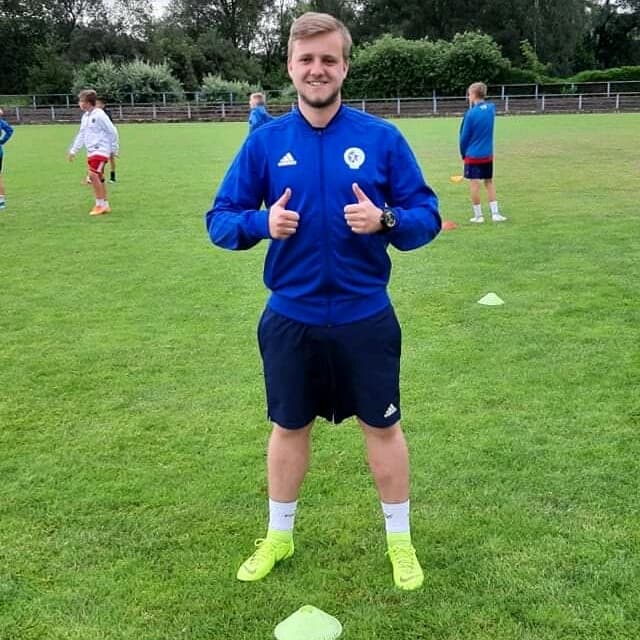 Tomáš Smetana
Osobní údaje
Věk: 21

E-mail: smety98@gmail.comVzdělání

Dosažené vzdělání:
Střední vzdělání s maturitní zkouškou

Certifikát, licence:
UEFA Grassroots C licenceTrenérský kurz Coerver Coaching - UAE
Trenérská praxe ve fotbaleAsistent trenéra ročníku 2011 SK ĎábliceTrenér na sportovních a fotbalových kempech v ĎáblicíchTrenér individuálních tréninků v Ďáblicích